ACTIVIDAD 1ESPAÑOL TIEMPO  4 HORASObjetivo Valorar la importancia del género narrativoCognitivoIdentificar las características de la fábula Establece diferencias entre fabula y anécdotaProcedimental: lectura de diferentes fabulas, talleres  variados  y  Escritura de una fábula de su creación.Actitudinal  Participa de las diferentes lecturas con agrado.RECUERDO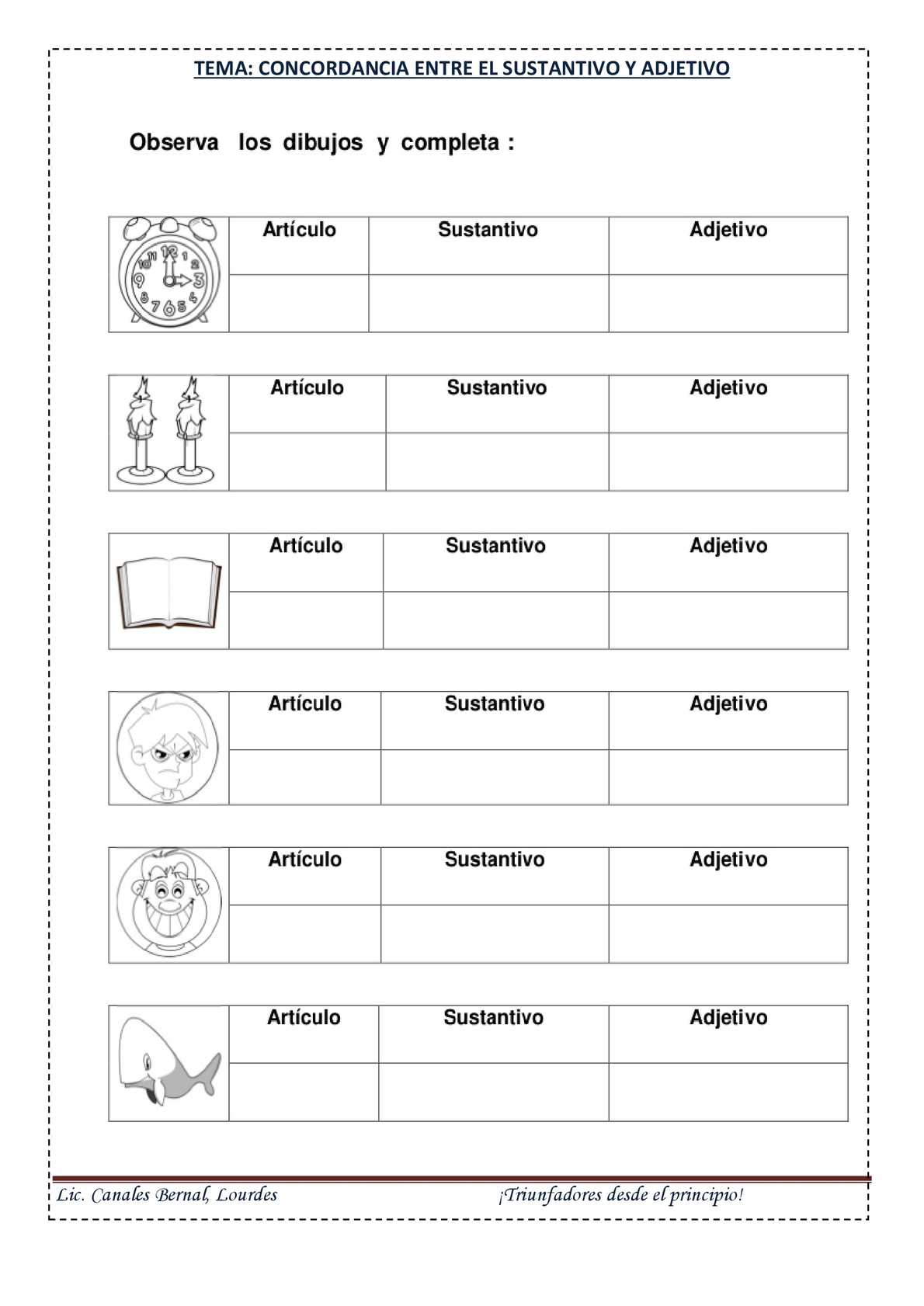 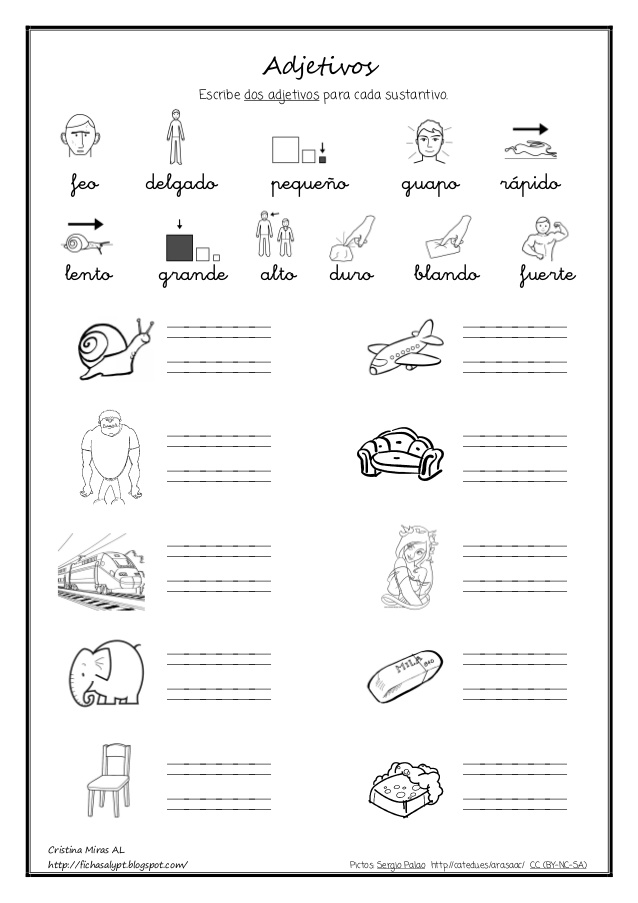 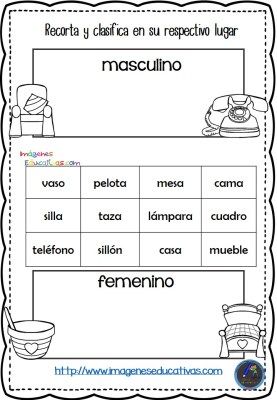 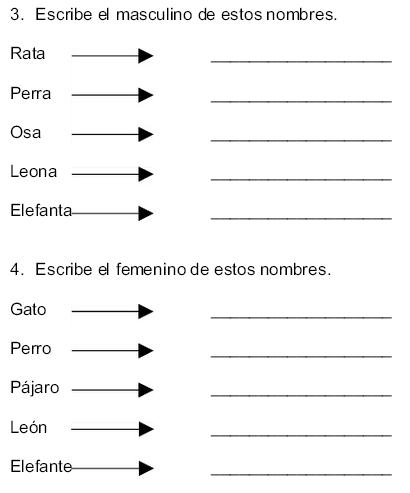 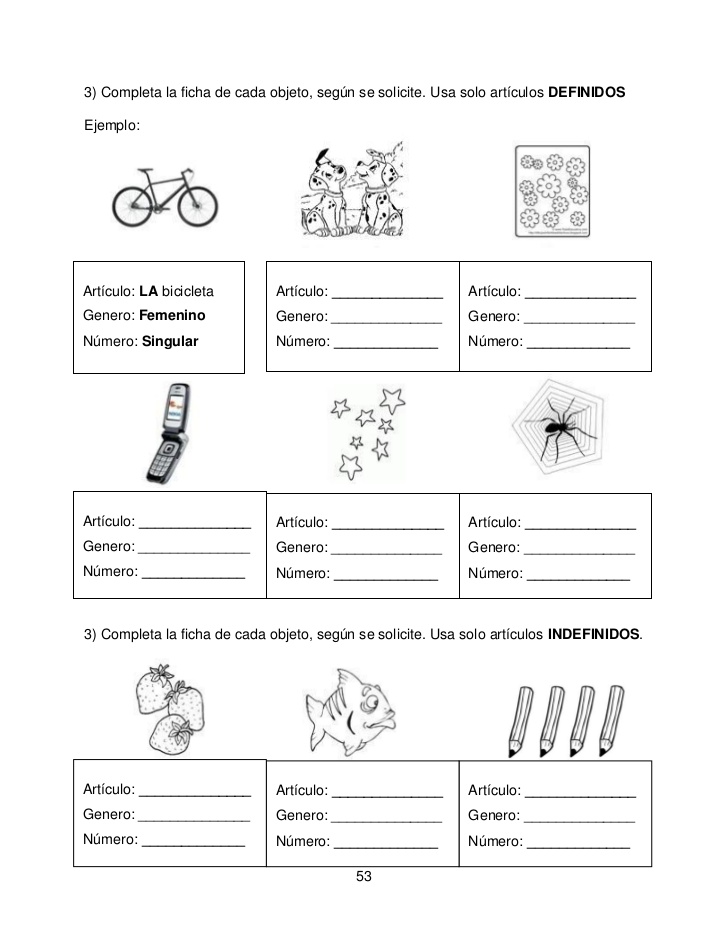 La  anécdotaUna anécdota​ es una narración corta que cuenta, un suceso breve, curioso, triste o divertido, algo que se supone que le haya pasado a alguien o a uno mismo.La anécdota consta de tres partes  INICIO   NUDO    Y  FINAL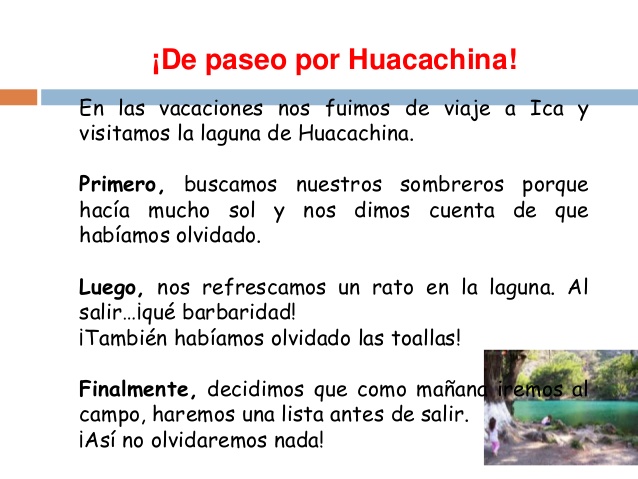 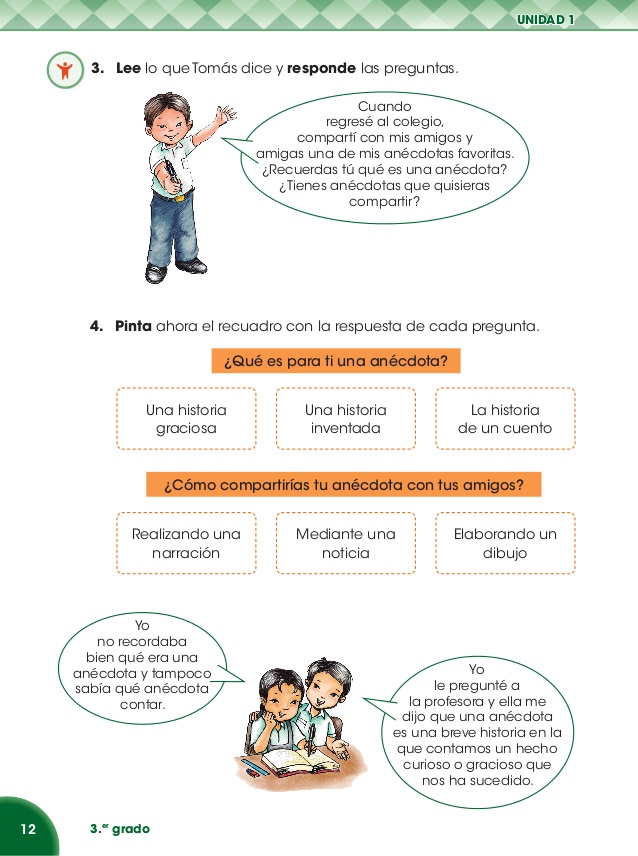 
FABULALA CIGARRRA Y LA HORMIGAUna vez, al llegar el invierno, una cigarra que estaba muerta de hambre se acercó a la puerta de un hormiguero pidiendo comida. A su pedido respondieron las hormigas, haciendo la siguiente pregunta:-¿Por qué durante el verano no hiciste tu reserva de alimentos como lo hicimos nosotras?La cigarra respondió:- Estuve cantando alegremente todo el tiempo, y disfrutando el verano plenamente ¡Si hubiera sabido lo duro que es el invierno...!Las hormigas le dijeron:-Mientras nosotras trabajamos duro durante el verano para tener las provisiones y poder pasar el invierno, tú disfrutabas y perdías el tiempo. Así que ahora...¡sigue bailando!Pero las hormigas sintieron pena por la situación y entendieron que la cigarra había aprendido la lección, entonces finalmente compartieron con ella su alimento.Moraleja: Quien quiere pasar bien el invierno, mientras es joven debe aprovechar el tiempo.
De la fábula la cigarra y la hormiga sacar: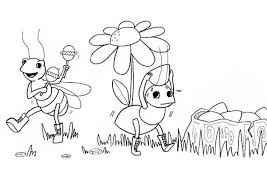 Escribe 3 sustantivos propios si los hay, 3 sustantivos comunes y diga cual es el genero, el numero ,escribe 3 adjetivos y 3 articuloSustantivo comúnSustantivo propiogeneronumero adjetivoartículos